Concord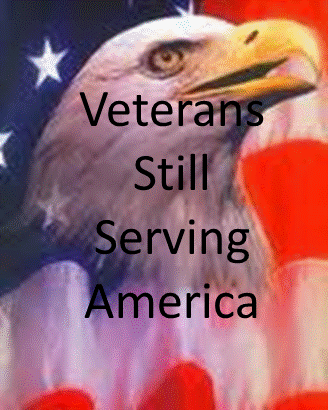 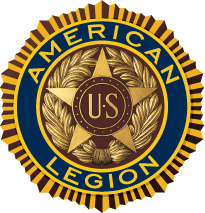 5K/10K Walk/RunHonoring Our VeteransSaturday, August 11, 2018
W/R start window: 7:30– 11:00 a.m.Event Location: Concord Gazebo, GA Hwy 18, Concord, GACourse Description: 5K and 10K routes are generally flat.  There are paved, dirt roads, and trails.Souvenir: Everyone registered gets a T-shirt.Proceeds: Benefits honoring this year’s County WWI Killed-in-Action at the Pike County Memorial Annex.Entry Cost information: Early pre-registration: $25 up until 4 Aug 18 with T-shirt on event day. Late registration: $35 and day of event.  All who register will get a T-shirt and free event snacks and beverages.  Those who registered, but could not attend, T-shirt will be delivered. Extra T-shirt: $10Honor a deceased Veteran with his/her name on back of T-shirt: Additional donation of $50.Make checks payable to: American Legion Post 197 and mail with below Registration Form to: Event Director, Bryan Richardson, P.O. Box 781, Zebulon, GA  30295.  You will be notified of receipt of registration form and fee.Questions: Contact Event Director, Bryan Richardson at email: rich5060@bellsouth.net or 678-764-2611No refunds will be issued for any reason.-----------------------detach here -----------------------5K/10K RUN/WALK REGISTRATION FORM 8/11/2018 PLEASE PRINT LEGIBLY Name:_______________________________________________________________ 
Address:_____________________________________________________________ 
City, State, Area Code ____________________________________________________ 
Phone:_____________________________E-mail:____________________________ 
SHIRT SIZE (circle One):   Y-Size ___    S       M       L       XL       XXL       XXXL
Deceased Veterans Name:_________________________________Waiver (MUST BE SIGNED)
In consideration of your accepting this entry, I, the below signed, intending to be legally bound, for myself, my heirs, my executors and administrators, waive and release and any all rights and claims for damages I may have against the race, and sponsors and their representatives, successors and assigns for any and all injuries suffered by me in said event. I attest that I will participate in this event as a fitness event, that I am physically fit and sufficiently trained for the distance of this event. Furthermore, I hereby grant full permission to use my name and likeliness, as well as any photographs and any record of this event in which I may appear for any legitimate purpose, including advertising and promotion.Signature_________________________________________Date______________ Parent or Guardian if under 18__________________________________________